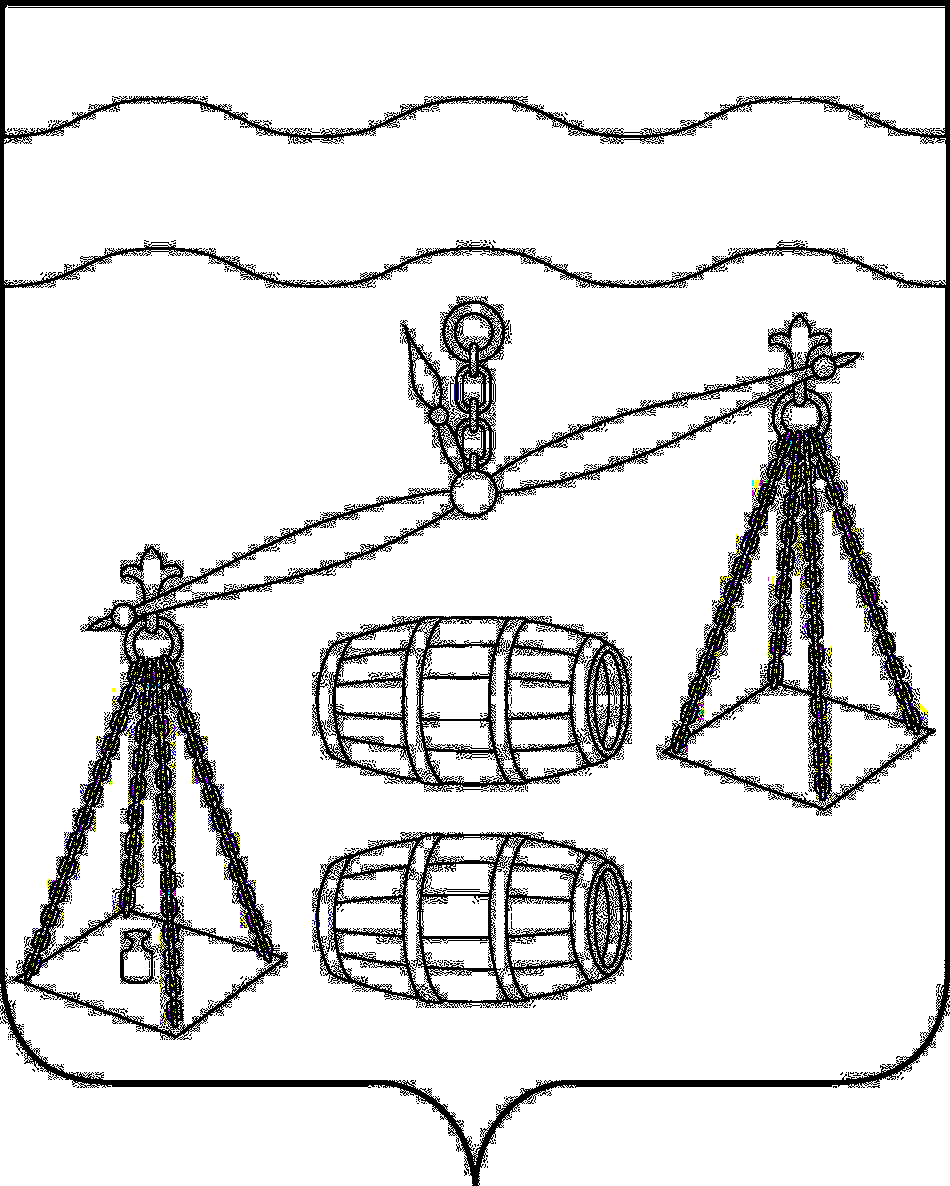 КАЛУЖСКАЯ ОБЛАСТЬСУХИНИЧСКИЙ РАЙОНСЕЛЬСКАЯ ДУМА СЕЛЬСКОГО ПОСЕЛЕНИЯ  «СЕЛО ФРОЛОВО»РЕШЕНИЕО внесении изменений в решение Сельской Думы  Сельского   поселения   «Село Фролово»  от    28.02.2020  №  199  «Об  утверждении Положения «О порядке   проведения     конкурса     на     замещение должности главы  администрации  (исполнительно-распорядительного        органа        муниципального образования)    сельского     поселения     «Село                                                                                  Фролово»»В соответствии с п. 5 ст. 37 Федерального закона от 06.10.2003 N 131-ФЗ "Об общих принципах организации местного самоуправления в Российской Федерации", руководствуясь Уставом сельского поселения «Село Фролово», Сельская  Дума сельского поселения «Село Фролово»,                                                         РЕШИЛА:Внести в Решение Сельской Думы сельского поселения «Село Фролово» от 28.02.2020 № 199 «Об утверждении Положения «О порядке проведения конкурса на замещение должности главы администрации (исполнительно-распорядительного органа муниципального образования) сельского поселения «Село Фролово» следующие изменения:Дефис 13 пункта 2.2 раздела 2 Положения исключить.Пункт 3.3 раздела 3 Положения изложить в новой редакции:«3.3. Половина членов конкурсной комиссии назначается Поселковой Думой сельского  поселения «Село Фролово», а другая половина – главой администрации муниципального района «Сухиничский район».»Настоящее Решение вступает в силу после его официального обнародования.Контроль за исполнением настоящего Решения возложить на администрацию сельского  поселения «Село Фролово».Глава сельского поселения«Село Фролово»                                                                   В.Б. Беловаот 28.08.2020 г.                           № 221